РОССИЙСКАЯ ФЕДЕРАЦИЯКОСТРОМСКАЯ ОБЛАСТЬГАЛИЧСКИЙ МУНИЦИПАЛЬНЫЙ РАЙОНСОВЕТ ДЕПУТАТОВ ДМИТРИЕВСКОГО СЕЛЬСКОГО ПОСЕЛЕНИЯР Е Ш Е Н И Е« 25 » декабря 2020 года № 19О внесении изменений в решение Совета депутатов Дмитриевского сельского поселения от 23 декабря 2019 года № 222 «О бюджете Дмитриевского сельского поселения на 2020 и на плановый период 2021 и 2022 годов»Рассмотрев представленные главой администрации Дмитриевского сельского поселения материалы о внесении изменений в бюджет сельского поселения на 2020 и на плановый период 2021 и 2022 годов» Совет депутатов сельского поселения РЕШИЛ:1. Внести в решение Совета депутатов сельского поселения от 23 декабря 2019 года № 222 «О бюджете Дмитриевского сельского поселения Галичского муниципального района Костромской области на 2020 и на плановый период 2021 и 2022 годов» (в редакции от 28.01.2020г. № 228, от 31.03.2020 г № 234, от 22.05.2020г.№ 238, от 22.06.2020 г № 243, от 17.07.2020 г № 247/1, от 25.08.2020, № 250, от 29.09.2020 № 8, от 28.10.2020 № 14, № от 30.11.2020) следующие изменения:1. пункт 1 изложить в новой редакции:«1. Утвердить основные характеристики бюджета сельского поселения на 2020 год:1) общий объем доходов бюджета сельского поселения в сумме –20070845 рублей;2) общий объем расходов бюджета сельского поселения в сумме 20737313 рублей;3) дефицит бюджета сельского поселения в сумме –666468рублей.»2. Приложения:№3 Прогнозируемые доходы бюджета Дмитриевского сельского поселения на 2020 год;№ 5 Распределение бюджетных ассигнований на 2020 год по разделам, подразделам, целевым статьям, группам и подгруппам, видам расходов классификации расходов бюджетов;№ 7 «Ведомственная структура расходов сельского поселения на 2020 год» изложить в следующей редакции согласно приложениям №3, 5, 7 к настоящему решению.3. Настоящее решение вступает в силу со дня подписания и подлежит официальному опубликованию (обнародованию).Глава сельского поселения                                А.В.ТютинПриложение 1 к решениюСовета депутатовДмитриевского сельского поселенияГаличского муниципального районаот « 25 » декабря . № 19Приложение 3 к решениюСовета депутатовДмитриевского сельского поселенияГаличского муниципального районаот « 23 » декабря . №222 Прогнозируемые доходы бюджета Дмитриевского сельского поселения на 2020 годПриложение 2 к решениюСовета депутатовДмитриевского сельского поселенияГаличского муниципального районаот « 25 » декабря 2020 г. № 19Приложение 5 к решениюСовета депутатовДмитриевского сельского поселенияГаличского муниципального районаот « 23 » декабря 2020 г. № 222 Распределение бюджетных ассигнований на 2020 год по разделам, подразделам, целевым статьям, группам и подгруппам, видам расходов классификации расходов бюджетов Приложение 3 к решениюСовета депутатовДмитриевского сельского поселенияГаличского муниципального районаот « 25 » декабря 2020 г. № 19Приложение 7 к решениюСовета депутатовДмитриевского сельского поселенияГаличского муниципального районаот « 23 » декабря 2020 г. № 222 Ведомственная структура расходов сельского поселения на 2020 годКоды бюджетной классификацииНаименование кодов экономической классификации доходовСумма, рублей1 00 00000 00 0000 000Налоговые и неналоговые доходы 135911451 01 00000 00 0000 000Налоги на прибыль, доходы54528351 01 02010 01 0000 110Налог на доходы физических лиц с доходов, источником которых является налоговый агент, за исключением доходов, в отношении которых исчисление и уплата налога осуществляются в соответствии со статьями 227, 227.1 и 228 Налогового кодекса Российской Федерации54330001 01 02020 01 1000 110Налог на доходы физических лиц с доходов, полученных от осуществления деятельности  физическими лицами, зарегистрированными в качестве индивидуальных предпринимателей, нотариусов, занимающихся частной практикой, адвокатов, учредивших адвокатские кабинеты, и других лиц, занимающихся частной практикой в соответствии со статьей 227 Налогового кодекса Российской Федерации4351 01 02030 01 0000 110Налог на доходы физических лиц с доходов, полученных физическими лицами, в соответствии со статьей 228 Налогового кодекса Российской Федерации28001 01 02040 01 0000 110Налог на доходы физических лиц в виде фиксированных авансовых платежей с доходов, полученных физическими лицами, являющимися иностранными гражданами, осуществляющими трудовую деятельность по найму на основании патента в соответствии со статьей 227.1 Налогового кодекса Российской Федерации166001 03 00000 00 0000 000НАЛОГИ НА ТОВАРЫ (РАБОТЫ, УСЛУГИ), РЕАЛИЗУЕМЫЕ НА ТЕРРИТОРИИ РОССИЙСКОЙ ФЕДЕРАЦИИ25679001 03 02000 01 0000 110Акцизы по подакцизным товарам (продукции) производимым на территории Российской  Федерации25679001 03 02230 01 0000 110Доходы от уплаты акцизов на дизельное топливо, подлежащие распределению между бюджетами субъектов Российской Федерации и местными бюджетами с учетом установленных дифференцированных нормативов отчислений в местные бюджеты11542001 03 02231 01 0000 110Доходы от уплаты акцизов на дизельное топливо, подлежащие распределению между бюджетами субъектов Российской Федерации и местными бюджетами с учетом установленных дифференцированных нормативов отчислений в местные бюджеты (по нормативам, установленным Федеральным законом о федеральном бюджете в целях формирования дорожных фондов субъектов Российской Федерации)11542001 03 02240 01 0000 110Доходы от уплаты акцизов на моторные масла для дизельных и (или) карбюраторных (инжекторных) двигателей, подлежащие распределению между бюджетами субъектов Российской Федерации и местными бюджетами с учетом установленных дифференцированных нормативов отчислений в местные бюджеты82001 03 02241 01 0000 110Доходы от уплаты акцизов на моторные масла для дизельных и (или) карбюраторных (инжекторных) двигателей, подлежащие распределению между бюджетами субъектов Российской Федерации и местными бюджетами с учетом установленных дифференцированных нормативов отчислений в местные бюджеты (по нормативам, установленным Федеральным законом о федеральном бюджете в целях формирования дорожных фондов субъектов Российской Федерации)82001 03 02250 01 0000 110Доходы от уплаты акцизов на автомобильный бензин, подлежащие распределению между бюджетами субъектов Российской Федерации и местными бюджетами с учетом установленных дифференцированных нормативов отчислений в местные бюджеты16112001 03 02251 01 0000 110Доходы от уплаты акцизов на автомобильный бензин, подлежащие распределению между бюджетами субъектов Российской Федерации и местными бюджетами с учетом установленных дифференцированных нормативов отчислений в местные бюджеты (по нормативам, установленным Федеральным законом о федеральном бюджете в целях формирования дорожных фондов субъектов Российской Федерации)16112001 03 02260 01 0000 110Доходы от уплаты акцизов на прямогонный бензин, подлежащие распределению между бюджетами субъектов Российской Федерации и местными бюджетами с учетом установленных дифференцированных нормативов отчислений в местные бюджеты-2057001 03 02261 01 0000 110Доходы от уплаты акцизов на прямогонный бензин, подлежащие распределению между бюджетами субъектов Российской Федерации и местными бюджетами с учетом установленных дифференцированных нормативов отчислений в местные бюджеты (по нормативам, установленным Федеральным законом о федеральном бюджете в целях формирования дорожных фондов субъектов Российской Федерации)-2057001 05 00000 00 0000 000НАЛОГИ НА СОВОКУПНЫЙ ДОХОД40207601 05 01000 00 0000 110Налог, взимаемый в связи с применением упрощенной системы налогообложения2770001 05 01010 01 0000 110Налог, взимаемый с налогоплательщиков, выбравших в качестве объекта налогообложения доходы1900001 05 01011 01 0000 110Налог, взимаемый с налогоплательщиков, выбравших в качестве объекта налогообложения доходы1900001 05 01020 01 0000 110Налог, взимаемый с налогоплательщиков, выбравших в качестве объекта налогообложения доходы, уменьшенные на величину расходов870001 05 01021 01 0000 110Налог, взимаемый с налогоплательщиков, выбравших в качестве объекта налогообложения доходы (в том числе минимальный налог, зачисляемый в бюджеты субъектов Российской Федерации)870001 05 03000 01 0000 110Единый сельскохозяйственный налог37437601 05 03010 01 0000 110Единый сельскохозяйственный налог37437601 06 00000 00 0000 000Налоги на имущество15041001 06 01000 00 0000 110Налог на имущество физических лиц5028001 06 01030 10 0000 00Налог на имущество физических лиц, взимаемый по ставкам, применяемым к объектам налогообложения, расположенным в границах сельских поселений5028001 06 06000 00 0000 00Земельный налог10013001 06 06030 00 0000 110Земельный налог с организаций3563001 06 06033 10 0000110Земельный налог, с организаций, обладающих земельным участком, расположенным в границах сельских поселений3563001 06 06040 00 0000 110Земельный налог с физических лиц6450001 06 06043 10 0000 110Земельный налог, с физических лиц, обладающих земельным участком, расположенным в границах сельских поселений6450001 08 00000 00 0000 000ГОСУДАРСТВЕННАЯ ПОШЛИНА1501 08 04000 01 0000 110Государственная пошлина за совершение нотариальных действий (за исключением действий, совершаемых консульскими учреждениями Российской Федерации)1501 08 04020 01 0000 110Государственная пошлина за совершение нотариальных действий должностными лицами органов местного самоуправления, уполномоченными в соответствии с законодательными актами Российской Федерации на совершение нотариальных действий1501 11 00000 00 0000 000ДОХОДЫ ОТ ИСПОЛЬЗОВАНИЯ ИМУЩЕСТВА, НАХОДЯЩЕГОСЯ В ГОСУДАРСТВЕННОЙ И МУНИЦИПАЛЬНОЙ СОБСТВЕННОСТИ454001 11 09000 00 0000 120Прочие доходы от использования имущества и прав, находящихся в государственной и муниципальной собственности (за исключением имущества бюджетных и автономных учреждений, а также имущества государственных и муниципальных унитарных предприятий, в том числе казённых)454001 11 09040 00 0000 120Прочие поступления от использования имущества, находящегося в государственной и муниципальной собственности (за исключением имущества бюджетных и автономных учреждений, а также имущества государственных и муниципальных унитарных предприятий, в том числе казенных)454001 11 09045 10 0000 120Прочие поступления от использования  имущества, находящегося в собственности  сельских поселений (за исключением имущества муниципальных бюджетных и автономных учреждений, а также имущества муниципальных унитарных предприятий, в том числе казенных)454002 00 00000 00 0000 000БЕЗВОЗМЕЗДНЫЕ  ПОСТУПЛЕНИЯ64797002 02 00000 00 0000 000Безвозмездные поступления от других бюджетов бюджетной системы Российской Федерации64797002 02 10000 00 0000 150Дотации бюджетам бюджетной системы Российской Федерации22590002 02 15001 00 0000 150Дотации на выравнивание бюджетной обеспеченности14590002 02 15001 10 0000 150Дотации бюджетам сельских поселений на выравнивание бюджетной обеспеченности 14590002 02 16001 00 0000 150Дотации на выравнивание бюджетной обеспеченности из бюджетов муниципальных районов, городских округов с внутригородским делением8000002 02 16001 10 0000 150Дотации бюджетам сельских поселений на выравнивание бюджетной обеспеченности из бюджетов муниципальных районов8000002 02 20216 00 0000 150Субсидии бюджетам на осуществление дорожной детальности в отношении автомобильных дорог общего пользования, а так же капитального ремонта и ремонта дворовых территорий многоквартирных домов, проездов к дворовым территориям многоквартирных домов населенных пунктов5800002 02 20216 10 0000 150Субсидии бюджетам сельских поселений на осуществление дорожной детальности в отношении автомобильных дорог общего пользования, а так же капитального ремонта и ремонта дворовых территорий многоквартирных домов, проездов к дворовым территориям многоквартирных домов населенных пунктов5800002 02 29999 00 0000 150Прочие субсидии1006002 02 29999 10 0000 150Прочие субсидии бюджетам сельских поселений1006002 02 30000 00 0000 150Субвенции бюджетам бюджетной системы Российской Федерации 2946002 02 30024 00 0000 150Субвенции местным бюджетам на выполнение передаваемых полномочий субъектов Российской Федерации67002 02 30024 10 0000 150Субвенции  бюджетам сельских поселений на выполнение передаваемых полномочий субъектов Российской Федерации67002 02 35118 00 0000 150Субвенции бюджетам на осуществление первичного воинского учета на территориях, где отсутствуют военные комиссариаты2879002 02 35118 10 0000 150Субвенции бюджетам сельских поселений на осуществление первичного воинского учета на территориях, где отсутствуют военные комиссариаты2879002 02 49999 00 0000 150Прочие межбюджетные трансферты, передаваемые бюджетам32455002 02 49999 10 0000 150Прочие межбюджетные трансферты, передаваемые бюджетам сельских поселений3245500ВСЕГО ДОХОДОВ20070845Наименование показателяРаздел, подразделЦелевая статьяВид расходовСумма( руб.)Общегосударственные вопросы01009766649,43Функционирование высшего должностного лица субъекта Российской Федерации и муниципального образования0102861948Глава Дмитриевского сельского поселения Галичского муниципального района0600000000861948Расходы на оплату труда работников муниципальных органов поселения0600000110861948Расходы на выплаты персоналу в целях обеспечения выполнения функций государственными (муниципальными) органами, казенными учреждениями, органами управления государственными внебюджетными фондами100861948Расходы на выплаты персоналу государственных (муниципальных) органов120861948Функционирование Правительства РФ, высших исполнительных органов государственной власти субъектов РФ, местных администраций 01041921366Центральный аппарат исполнительных органов местного самоуправления01000000001921366Расходы на оплату труда работников муниципальных органов поселения  01000001111825433Расходы на выплаты персоналу в целях обеспечения выполнения функций государственными органами, казенными учреждениями, органами управления государственными внебюджетными фондами1001825433Расходы на выплаты персоналу государственных (муниципальных) органов1201825433Расходы на обеспечение функций муниципальных органов поселения010000019188633Закупка товаров, работ и услуг государственных (муниципальных нужд)20084484Иные закупки товаров, работ и услуг для обеспечения государственных (муниципальных) нужд24084484Иные бюджетные ассигнования8004149Уплата налогов, сборов и иных платежей8504149Расходы на исполнение судебных актов0100000192600Иные бюджетные ассигнования800600Уплата налогов, сборов и иных платежей850600Осуществление переданных государственных полномочий Костромской области по составлению протоколов об административных правонарушениях01000720906700Закупка товаров, работ и услуг государственных (муниципальных) нужд2006700Иные закупки товаров, работ и услуг для обеспечения государственных (муниципальных) нужд2406700Обеспечение проведения выборов и референдумов0107385233,43Подготовка и проведение выборов главы Дмитриевского сельского поселения и депутатов совета депутатов1000020100385233,43Иные бюджетные ассигнования800385233,43Специальные расходы880385233,43Резервные фонды0111498Резервный фонд администрации Дмитриевского сельского поселения  Галичского муниципального района Костромской области  0400000000498Иные бюджетные ассигнования800498Резервные средства 870498Другие общегосударственные вопросы01136597604Резервный фонд администрации Дмитриевского сельского поселения04000000001502Закупка товаров, работ и услуг государственных (муниципальных) нужд2001502Иные закупки товаров, работ и услуг для обеспечения государственных (муниципальных) нужд 2401502Содержание и обслуживание казны администрации Дмитриевского сельского поселения0500000000173072Закупка товаров, работ и услуг государственных (муниципальных) нужд200172672Иные закупки товаров, работ и услуг для обеспечения государственных (муниципальных) нужд240172672Иные бюджетные ассигнования800400Уплата налогов, сборов и иных платежей850400Прочие выплаты по обязательствам сельского поселения092000000045410Иные закупки товаров, работ и услуг для обеспечения государственных (муниципальных) нужд20041240Прочие выплаты по обязательствам сельского поселения24041240Иные бюджетные ассигнования8004170Уплата налогов, сборов и иных платежей8504170Учреждения по обеспечению хозяйственного обслуживания09300000000005962508Расходы на обеспечение деятельности (оказания услуг) подведомственных учреждений, в том числе на предоставление муниципальным бюджетным и автономным учреждениям субсидий09300005915962508Расходы на выплаты персоналу в целях обеспечения выполнения функций государственными (муниципальными) органами, казёнными учреждениями, органами управления государственными внебюджетными фондами  1005324378Расходы на выплаты персоналу казенных учреждений 1105324378Закупка товаров, работ и услуг для государственных (муниципальных) нужд200631466Иные закупки товаров, работ и услуг для обеспечения государственных (муниципальных) нужд240631466Иные бюджетные ассигнования8006664Уплата налогов, сборов и иных платежей8506664Расходы на исполнение судебных актов по подведомственным учреждениям по обеспечению хозяйственного и транспортного обслуживания0930000592800Иные бюджетные ассигнования800800Уплата налогов, сборов и иных платежей853800Межбюджетные трансферты на осуществление переданных полномочий контрольно-счетного органа поселений контрольно-счетному органу муниципального района0950070010109562Межбюджетные трансферты500109562Иные межбюджетные трансферты540109562Межбюджетные трансферты на осуществление передаваемых полномочий по внутреннему муниципальному контролю09500700206000Межбюджетные трансферты5006000Иные межбюджетные трансферты5406000Межбюджетные трансферты о передаче полномочий по осуществлению контроля в сфере закупок09500700405006000Межбюджетные трансферты5006000Иные межбюджетные  трансферты5406000Межбюджетные трансферты о передаче полномочий  организации ритуальных услуг населению09500700506000Межбюджетные трансферты5006000Иные межбюджетные трансферты5406000Межбюджетные трансферты о передаче полномочий по определению поставщиков (подрядчиков, исполнителей) при осуществлении закупок товаров, работ, услуг конкурентными способами в форме: электронного аукциона, открытого конкурса, конкурса с ограниченным участием, двухэтапного конкурса, запроса предложений, запроса котировок для нужд Дмитриевского сельского поселения закупок09500700606000Расходы местных бюджетов на оказание содействия в подготовке проведения общероссийского голосования, а также в  информировании граждан РФ 09800 00000280750Расходы на мероприятия в подготовке проведении общероссийского голосования, а также в информировании граждан098W0 00000280750Расходы на подготовку и проведение  общероссийского голосования098W020250100235600Расходы на выплаты персоналу казенных учреждений110235600Закупка товаров, работ и услуг для обеспечения государственных (муниципальных) нужд20045150Иные закупки товаров, работ и услуг для обеспечения государственных (муниципальных) нужд24045150Национальная оборона0200287900Мобилизационная и вневойсковая подготовка0203287900Осуществление первичного воинского учета на территориях, где отсутствуют военные комиссариаты0300051180287900Расходы на выплаты персоналу в целях обеспечения выполнения функций государственными органами, казенными учреждениями, органами управления государственными внебюджетными фондами100279482,91Расходы на выплаты персоналу казенных учреждений120279482,91Закупка товаров, работ и услуг для государственных (муниципальных) нужд2008417,09Иные закупки товаров, работ и услуг для обеспечения государственных (муниципальных) нужд2408417,09Национальная безопасность и правоохранительная деятельность030015500Предупреждение и ликвидация последствий чрезвычайных ситуаций природного и техногенного характера, гражданская оборона030915500Мероприятия по предупреждению и  ликвидация чрезвычайных ситуаций и стихийных бедствий 094000000015500Закупка товаров, работ и услуг для государственных (муниципальных) нужд20015500Иные  закупки товаров, работ и услуг для государственных (муниципальных) нужд24015500Национальная экономика04003587080Сельское хозяйство и рыболовство0405270000Расходы на финансирование по мероприятию по борьбе с борщевиком «Сосновского»340000S2250270000Закупка товаров, работ и услуг для государственных (муниципальных) нужд200270000Иные закупки товаров, работ и услуг для обеспечения государственных (муниципальных) нужд240270000Дорожное хозяйство04093252080Дорожное хозяйство31500000002596180Содержание и ремонт автомобильных дорог в границах Дмитриевского сельского поселения за счёт средств дорожного фонда31500200902596180Закупка товаров, работ и услуг государственных (муниципальных) нужд2002596180Иные закупки товаров, работ и услуг для обеспечения государственных (муниципальных) нужд2402596180Расходы на проектирование, капитальный ремонт и ремонт автомобильных дорог в границах администрации Дмитриевского сельского поселения за счёт средств дорожного фонда31500S1190655900Закупка товаров, работ и услуг государственных (муниципальных) нужд200655900Иные закупки товаров, работ и услуг для обеспечения государственных (муниципальных) нужд240655900 Другие вопросы в области национальной экономики41265000Мероприятия по землеустройству и землепользованию340002002065000Закупка товаров, работ и услуг государственных (муниципальных) нужд340002002020065000Иные закупки товаров, работ и услуг для обеспечения государственных (муниципальных) нужд340002002024065000Жилищно-коммунальное хозяйство05004037861,57Жилищное хозяйство0501460000Мероприятия в области жилищного хозяйства3600020030500000Закупка товаров, работ и услуг для государственных (муниципальных) нужд20010000Иные закупки товаров, работ и услуг для обеспечения государственных (муниципальных) нужд24010000Капитальные вложения в объекты государственной (муниципальной) собственности400450000Бюджетные инвестиции410450000Коммунальное хозяйство050223000Содержание и обслуживание  казны Дмитриевского сельского поселения050000000023000Закупка товаров, работ и услуг для государственных (муниципальных) нужд20023000Иные закупки товаров, работ и услуг для обеспечения государственных (муниципальных) нужд24023000Благоустройство05033554861,57Уличное освещение3620020050170037Закупка товаров, работ и услуг для государственных (муниципальных) нужд200170037Иные закупки товаров, работ и услуг для обеспечения государственных (муниципальных) нужд240170037Прочие мероприятия в области благоустройства поселений36200200703384824,57Закупка товаров, работ и услуг государственных (муниципальных) нужд2003384824,57Иные закупки товаров, работ и услуг для обеспечения государственных (муниципальных) нужд2403384824,57Культура, кинематография 08003000695Культура 08013000695Учреждения культуры и мероприятия в сфере культуры и кинематографии44000005912190439Закупка товаров, работ и услуг для государственных (муниципальных) нужд2002103652Иные закупки товаров, работ и услуг для обеспечения государственных (муниципальных) нужд2402103652Иные бюджетные ассигнования80086787Уплата налогов и сборов85086787Уплата налогов, и иных платежей4400000592800262Уплата иных платежей850262Межбюджетные трансферты, передаваемые бюджетам муниципальных районов095007003090000Межбюджетные трансферты по соглашению50090000Иные межбюджетные трансферты54090000Библиотеки4420000591719994Закупка товаров, работ и услуг для государственных (муниципальных) нужд200719994Иные закупки товаров, работ и услуг для обеспечения государственных (муниципальных) нужд240719994Социальная политика100041627Пенсионное обеспечение1001491000000041627Доплаты к пенсиям, дополнительное пенсионное обеспечение491008001041627Доплата к пенсиям муниципальных служащих30041627Социальное обеспечение и иные выплаты населению31041627Публичные нормативные социальные выплаты гражданам4162720737313Наименование расходовВедомствоРазделРазделПодразделЦелеваястатьяВидрасходовСумма(руб.)Администрация Дмитриевского сельского поселения99920737313Общегосударственные вопросы99901019766649,43Функционирование высшего должностного лица субъекта Российской Федерации и муниципального образования999010102861948Глава Дмитриевского сельского поселения Галичского муниципального района9990101020600000000861948Расходы на оплату труда работников муниципальных органов поселения9990101020600000110861948Расходы на выплаты персоналу в целях обеспечения выполнения функций государственными (муниципальными) органами, казенными учреждениями, органами управления государственными внебюджетными фондами999010102060000110100861948Расходы на выплаты персоналу государственных (муниципальных) органов9990101020600000110120861948Функционирование Правительства Российской Федерации, высших органов исполнительной власти субъектов РФ, местных администраций9990101041921366Центральный аппарат исполнительных органов местного самоуправления99901010401000000001921366Расходы на оплату труда работников муниципальных органов поселения99901010401000001111825433Расходы на выплаты персоналу в целях обеспечения выполнения функций государственными органами, казенными учреждениями, органами управления государственными внебюджетными фондами99901010401000001111001825433Расходы на выплаты государственных (муниципальных) органов99901010401000001111201825433Расходы на обеспечение функций муниципальных органов поселения999010104010000019188633Закупка товаров, работ и услуг для государственных (муниципальных нужд)999010104010000019120084484Иные закупки товаров, работ и услуг для обеспечения государственных (муниципальных) нужд999010104010000019124084484Иные бюджетные ассигнования99901010401000001918004149Уплата налогов, сборов и иных платежей99901010401000001918504149Иные бюджетные ассигнования9990101040100000192850600Уплата налогов, сборов и иных платежей9990101040100000192853600Осуществление преданных государственных полномочий Костромской области по составлению протоколов об административных правонарушениях99901010401000720906700Закупка товаров, работ и услуг для государственных (муниципальных нужд)99901010401000720902006700Иные закупки товаров, работ и услуг для обеспечения государственных (муниципальных) нужд99901010401000720902406700Обеспечение проведения выборов и референдумов9990101070000000000385233,43Подготовка и проведение выборов главы Дмитриевского сельского поселения и депутатов совета депутатов9990101071000020100385233,43Иные бюджетные ассигнования9990101071000020100800385233,43Специальные расходы9990101071000020100880385233,43Резервные фонды999010111498Резервные фонды9990101110400000000498Иные бюджетные ассигнования9990101110400000000800498Резервные средства9990101110400000000870498Другие общегосударственные вопросы9990101136597604Резервный фонд администрации Дмитриевского сельского поселения99901011304000000001502Закупка товаров, работ и услуг государственных (муниципальных) нужд99901011304000000002401502Иные закупки товаров, работ и услуг для обеспечения государственных (муниципальных) нужд Иные закупки товаров, работ и услуг для обеспечения государственных (муниципальных) нужд99901011304000000002401502Содержание и обслуживание казны администрации Дмитриевского сельского поселения9990101130500000000173072Закупка товаров, работ и услуг государственных (муниципальных) нужд9990101130500000000200172672Иные закупки товаров, работ и услуг для обеспечения государственных (муниципальных) нужд9990101130500000000240172672Иные бюджетные ассигнования9990101130500000000800400Уплата налогов, сборов и иных платежей9990101130500000000850400Прочие выплаты по обязательствам сельского поселения999010113092000000045410Закупка товаров, работ и услуг государственных (муниципальных) нужд999010113092000000020041240Иные закупки товаров, работ и услуг для обеспечения государственных (муниципальных) нужд999010113092000000024041240Иные бюджетные ассигнования99901011309200200108004170Уплата налогов, сборов и иных платежей99901011309200200108504170Уплата иных платежей99901011309200200108534170Расходы на обеспечение деятельности (оказания услуг) подведомственных учреждений, в том числе на предоставление муниципальным бюджетным и автономным учреждениям субсидий99901011309300005915962508Расходы на выплаты персоналу в целях обеспечения выполнения функций государственными (муниципальными) органами, казёнными учреждениями, органами управления государственными внебюджетными фондами 99901011309300005911005324378Расходы на выплату персоналу казенных учреждений99901011309300005911105324378Закупка товаров, работ и услуг для государственных (муниципальных) нужд9990101130930000591200631466Иные закупки товаров, работ и услуг для обеспечения государственных (муниципальных) нужд9990101130930000591240631466Иные бюджетные ассигнования8006664Уплата налогов, сборов и иных платежей8506664Расходы на исполнение судебных актов по подведомственным учреждениям по обеспечению хозяйственного и транспортного обслуживания9990101130930000592800Иные бюджетные ассигнования9990101130930000592850800Уплата налогов, сборов и иных платежей9990101130930000592853800Межбюджетные трансферты, передаваемые бюджетам муниципальных районов9990101130950070000109562Межбюджетные трансферты на осуществление переданных полномочий контрольно-счетного органа поселений контрольно-счетному органу муниципального района9990101130950070010109562Межбюджетные трансферты9990101130950070010500109562Иные межбюджетные трансферты9990101130950070010540109562Межбюджетные трансферты на осуществление переданных администрации Галичского муниципального района полномочий Дмитриевскому поселения по внутреннему муниципальному контролю99901011309500700206000Межбюджетные трансферты99901011309500700205006000Иные межбюджетные трансферты99901011309500700205406000Межбюджетные трансферта о передачи полномочий по осуществлению контроля в сфере закупок99901011309500700406000Межбюджетные трансферты99901011309500700405006000Иные межбюджетные трансферты99901011309500700405406000Межбюджетные трансферты о передаче полномочий организации ритуальных услуг населению99901011309500700506000Межбюджетные трансферты99901011309500700505006000Иные межбюджетные трансферты99901011309500700505406000Межбюджетные трансферты о передаче полномочий по определению поставщиков (подрядчиков, исполнителей) при осуществлении закупок товаров, работ, услуг конкурентными способами в форме: электронного аукциона, открытого конкурса, конкурса с ограниченным участием, двухэтапного конкурса, запроса предложений, запроса котировок для нужд Дмитриевского сельского поселения закупок99901011309500700606000Межбюджетные трансферты99901011309500700605006000Иные межбюджетные трансферты99901011309500700605406000Расходы местных бюджетов на оказание содействия в подготовке проведения общероссийского голосования, а также в  информировании граждан РФ 9990101130980000000280750Расходы на выплаты персоналу в целях обеспечения выполнения функций государственными (муниципальными) органами, казенными учреждениями, органами управления государственными внебюджетными фондами999010113098W020250100235600Расходы на выплаты персоналу казенных учреждений999010113098W020250110235600Расходы на мероприятия в подготовке проведении общероссийского голосования, а также в информировании граждан999010113098W02025020045150Расходы на подготовку и проведение  общероссийского голосования999010113098W02025024045150Национальная оборона9990202287900Мобилизационная и вневойсковая подготовка999020203287900Осуществление первичного воинского учета на территориях, где отсутствуют военные комиссариаты9990202030300051180287900Расходы на выплаты персоналу в целях обеспечения выполнения функций государственными (муниципальными) органами, казенными учреждениями, органами управления государственными внебюджетными фондами9990202030300051180100279482,91Расходы на выплаты персоналу государственных (муниципальных) органов9990202030300051180120279482,91Закупка товаров, работ и услуг для государственных (муниципальных нужд)99902020303000511802008417,09Иные закупки товаров, работ и услуг для обеспечения государственных (муниципальных) нужд99902020303000511802408417,09Национальная безопасность и правоохранительная деятельность99903030015500Защита населения и территории от чрезвычайных ситуаций природного и техногенного характера, гражданская оборона99903030915500Защита населения и территории от чрезвычайных ситуаций природного и техногенного характера, гражданская оборона999030309094000000015500Закупка товаров, работ и услуг для обеспечения государственных (муниципальных) нужд999030309094000000020015500Иные закупки товаров, работ и услуг для обеспечения государственных (муниципальных) нужд999030309094000000024015500Национальная экономика9990404003587080Сельское хозяйство и рыболовство9990404050000000000270000Расходы на финансирование по мероприятию по борьбе с борщевиком «Сосновского»99904040534000S2250270000Закупка товаров, работ и услуг для государственных (муниципальных) нужд99904040534000S2250200270000Иные закупки товаров, работ и услуг для обеспечения государственных (муниципальных) нужд99904040534000S2250240270000Дорожное хозяйство9990404093252080Содержание и ремонт автомобильных дорог в границах  Дмитриевского сельского поселения за счёт средств дорожного фонда99904040931500200902596180Закупка товаров, работ и услуг для государственных (муниципальных нужд)99904040931500200902002596180Иные закупки товаров, работ и услуг для обеспечения государственных99904040931500200902402596180Расходы на проектирование, капитальный ремонт и ремонт автомобильных дорог в границах администрации Дмитриевского сельского поселения за счёт средств дорожного фонда99904040931500S1190655900Закупка товаров, работ и услуг государственных (муниципальных) нужд99904040931500S1190200655900Иные закупки товаров, работ и услуг для обеспечения государственных (муниципальных) нужд99904040931500S1190240655900Другие вопросы в области национальной экономики999040412000000000065000Мероприятия по по землеустройству и землепользованию999040412340002002065000Закупка товаров, работ и услуг государственных (муниципальных) нужд999040412340002002020065000Иные закупки товаров, работ и услуг для обеспечения государственных (муниципальных) нужд999040412340002002024065000Жилищно-коммунальное хозяйство99905054037861,57Жилищное хозяйство999050501460000Мероприятия в области жилищного хозяйства999050501360002003010000Закупка товаров, работ и услуг для государственных (муниципальных) нужд999050501360002003020010000Иные закупки товаров, работ и услуг для обеспечения государственных (муниципальных) нужд999050501360002003024010000Капитальные вложения в объекты государственной (муниципальной) собственности400450000Бюджетные инвестиции410450000Коммунальное хозяйство99905050223000Содержание и обслуживание казны Дмитриевского сельского поселения999050502050000000023000Закупка товаров, работ и услуг для государственных (муниципальных) нужд999050502050000000020023000Иные закупки товаров, работ и услуг для обеспечения государственных (муниципальных) нужд999050502050000000024023000Благоустройство9990505033554861,57Уличное освещение9990505033620020050170037Закупка товаров, работ и услуг для государственных (муниципальных нужд)200170037Иные закупки товаров, работ и услуг для обеспечения государственных (муниципальных) нужд240170037Прочие мероприятия в области благоустройства99905050336200200703384824,57Закупка товаров, работ и услуг для государственных (муниципальных нужд)99905050336200200702003384824,57Иные закупки товаров, работ и услуг для обеспечения государственных (муниципальных) нужд99905050336200200702403384824,57Культура, кинематография99908083000695Культура0808013000695Учреждения культуры и мероприятие в сфере культуры и кинематографии99908080144000000002910695Расходы на обеспечение деятельности (оказание услуг) подведомственных учреждений, в том числе на предоставление муниципальным бюджетам и автономным учреждениям субсидий99908080144000005912190439Закупка товаров, работ и услуг государственных (муниципальных нужд)99908080144000005912002103652Иные закупки товаров, работ и услуг для обеспечения государственных (муниципальных) нужд99908080144000005912402103652Иные бюджетные ассигнования999080801440000059180086787Уплата сборов и иных платежей999080801440000059185086787Уплата налога на имущество организаций и земельного налога999080801440000059185185933Уплата иных платежей9990808014400000591853854Расходы на исполнение судебных актов по муниципальным учреждениям культуры9990808014400000592800262Уплата сборов и иных платежей9990808014400000592850262Межбюджетные трансферты, передаваемые бюджетам муниципальных районов9990808015007003090000Межбюджетные трансферты по соглашению9990808095007003050090000Межбюджетные трансферты9990808095007003054090000Библиотеки9990808014420000000719994Расходы на обеспечение деятельности (оказание услуг) подведомственных учреждений, в том числе на предоставление муниципальным бюджетам и автономным учреждениям субсидий9990808014420000591719994Закупка товаров, работ и услуг для государственных (муниципальных нужд)9990808014420000591200719994Иные закупки товаров, работ и услуг для обеспечения государственных (муниципальных) нужд9990808014420000591240719994Социальная политика999101041627Пенсионное обеспечение99910100141627Доплаты к пенсиям муниципальным служащим поселения999101001491000000041627Доплаты к пенсиям муниципальных служащих999100101491008001041627Социальное обеспечение и иные выплаты населению999100101491008001030041627Публичные нормативные социальные выплаты999100101491008001031041627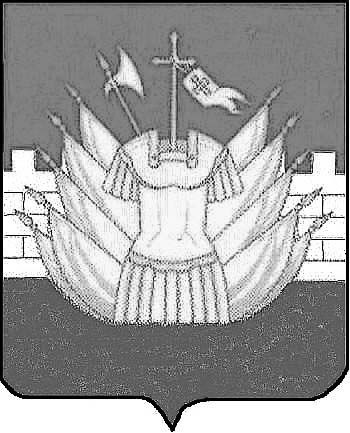 